PictogrammenSchoolactiviteiten en evenementen (45)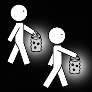 winterwandelingSint-Maarten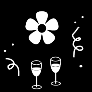 lentefeest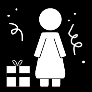 Moederdag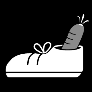 Sinterklaas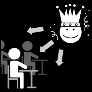 trakterentraktatie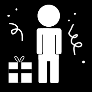 Vaderdag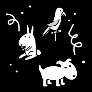 dierendag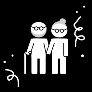 grootouderfeest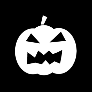 Halloween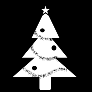 Kerstmis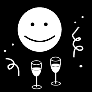 feest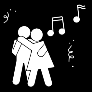 fuif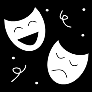 carnaval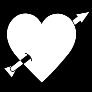 Valentijn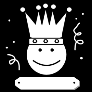 verjaardag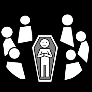 begrafenisoverlijden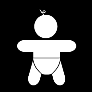 geboortenieuwe babynieuw broertje/zusje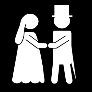 huwelijktrouw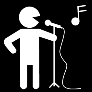 playback wedstrijdtalentenjachtfree podium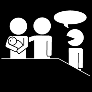 oudercontact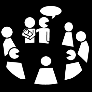 oudervergadering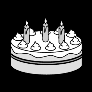 verjaardag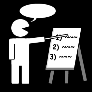 vormingworkshop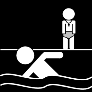 zwemles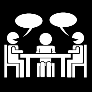 vergadering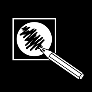 verkiezing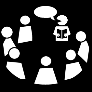 voorlezen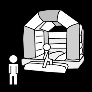 springkasteel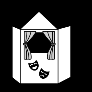 poppenkast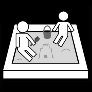 zandbak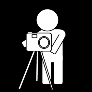 schoolfotograaf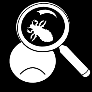 luizen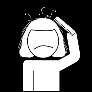 luizen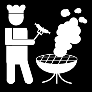 barbecue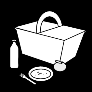 picknick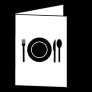 eetdag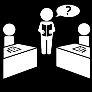 quiz